Об утверждении Порядка предоставления иных межбюджетныхтрансфертов из бюджета сельского поселения Енгалышевский сельсовет муниципального района Чишминский район Республики Башкортостан        В соответствии со статьей 142.5 Бюджетного кодекса Российской Федерации, Совет сельского поселения Енгалышевский сельсовет муниципального района Чишминский район Республики Башкортостанр е ш и л: 1. Утвердить Порядок предоставления иных межбюджетных трансфертов из        бюджета сельского поселения Енгалышевский сельсовет  муниципального района Чишминский район.2. Настоящее решение вступает в силу после его официального опубликования. 3. Контроль за исполнением настоящего постановления оставляю за собой.Глава сельского поселенияЕнгалышевский сельсовет                                                       В.В. Ермолаев                                                         Приложение к решению Совета  сельского поселения  Енгалышевский сельсовет муниципального района Чишминский район Республики Башкортостан                         от 15 декабря 2017 г. № 50Порядокпредоставления иных межбюджетных трансфертов из бюджета сельского поселения Енгалышевский сельсовет муниципального района Чишминский район Республики Башкортостан1. Общие положения1.1. Настоящий Порядок предоставления иных межбюджетных трансфертов из бюджета сельского поселения Енгалышевский сельсовет (далее - Порядок) устанавливает порядок предоставления  иных межбюджетных трансфертов из бюджета сельского поселения Енгалышевский сельсовет муниципального района Чишминский район Республики Башкортостан (далее - Бюджет поселения).1.2. Настоящий Порядок разработан в целях эффективного решения вопросов местного значения поселения.1.3. Иные межбюджетные трансферты из Бюджета поселения предоставляются в соответствии с Бюджетным кодексом Российской Федерации.1.4. Понятия и термины, используемые в настоящем Порядке, принимаются в значениях, определенных Бюджетным кодексом Российской Федерации. 2. Иные межбюджетные трансферты, предоставляемые из бюджета поселения2.1. Иные межбюджетные трансферты из бюджета поселения могут предоставляться бюджету муниципального района Чишминский район (далее - Бюджет района).2.2. Иные межбюджетные трансферты могут предоставляться на осуществление органами местного самоуправления района части полномочий по вопросам местного значения, переданных органами местного самоуправления поселения на основании соглашения о передаче осуществления части полномочий по решению вопросов местного значения, а так же при плановом превышении доходов над расходами бюджета поселения.2.3. Иные межбюджетные трансферты предоставляются в целях финансового обеспечения расходных обязательств района, возникающих при выполнении переданных полномочий поселения по решению вопросов местного значения, а также  иных расходных обязательств района,  возникающих при исполнении бюджета района. 3. Порядок предоставления иных межбюджетных трансфертов из Бюджета поселения 3.1. Предоставление Бюджету района иных межбюджетных трансфертов осуществляется в пределах средств Бюджета поселения, предусмотренных в решении о Бюджете поселения на очередной финансовый год и плановый период и утверждается в объеме доходов бюджета муниципального района.3.2. Объем иных межбюджетных трансфертов утверждается решением о Бюджете поселения на очередной финансовый год и плановый период.3.3. Средства иных межбюджетных трансфертов перечисляются на счета по исполнению Бюджета района, открытые органами Федерального казначейства.3.4. Иные межбюджетные трансферты перечисляются в Бюджет района в пределах средств, предусмотренных в Бюджете поселения. Баш[ортостан Республика]ыШишм^ районыМУНИЦИПАЛЬ районынын  Енгалыш ауыл советы ауыл биЛ^м^е советы 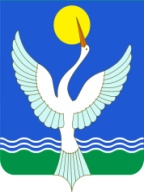 СОВЕТСЕЛЬСКОГО ПОСЕЛЕНИЯЕнгалышевский сельсоветМУНИЦИПАЛЬНОГО РАЙОНАЧишминскИЙ районРеспублики Башкортостан[арар     15  декабрь 2017 й. № 50          решение       15 декабря 2017 г. 